TEHNISKĀ SPECIFIKĀCIJA/ TECHNICAL SPECIFICATION Nr. TS 0108.200 v1Enkura komplekts/ Anchor setAttēlam informatīvs raksturs/ Illustrastive Picture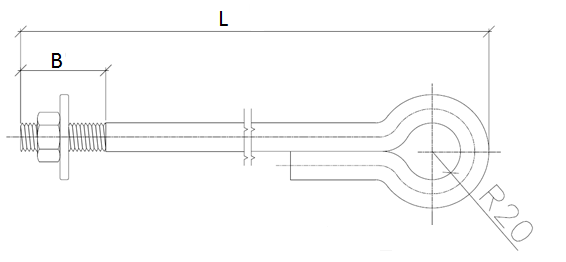 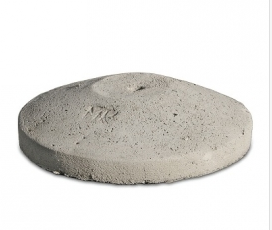 Nr./ NoApraksts/ DescriptionMinimālā tehniskā prasība/ Minimum technical requirementPiedāvātās preces konkrētais tehniskais apraksts/ Specific technical description of the offered productAvots/ SourcePiezīmes/ RemarksVispārīgā informācija/ General informationRažotājs (nosaukums, atrašanās vieta)/ Manufacturer (name and location)Norādīt/ Specify0108.200 Enkura komplekts stienis un enkurs/ Anchor-set: rod and anchor Tipa apzīmējums/ Type reference Parauga piegādes laiks tehniskajai izvērtēšanai (pēc pieprasījuma), darba dienas/ Delivery time for sample technical check (on request), working daysNorādīt/ SpecifyEnkurstienis ir jākomplektē ar tām detaļām tā nostiprināšanai enkurplāksnē/ Anchor-rod must be assembled with details to strengthen it anchor-plateAtbilst/ CinfirmStandarts/ StandardsLVS EN ISO 14713-1:2017 (Cinka pārklājumi. Vadlīnijas un rekomendācijas dzelzs un tērauda konstrukciju korozijaizsardzībai. 1.daļa: Projektēšanas vispārīgie principi un korozijizturība)/ LVS EN ISO 14713-1:2017; Zinc coatings - Guidelines and recommendations for the protection against corrosion of iron and steel in structures. Part 1: General principles of design and corrosion resistance) Atbilst/ConfirmLVS EN ISO 898 Oglekļa tērauda un tērauda sakausējuma stiprinātāju mehāniskās īpašības/ LVS EN ISO 898 Mechanical properties of fasteners made of carbone steel and alloy steelAtbilst/ ConfirmDokumentācija/ DocumentationIr iesniegts preces attēls, kurš atbilst sekojošām prasībām/An image of the product that meets the following requirements has been submitted:".jpg" vai “.jpeg” formātā/ ".jpg" or ".jpeg" formatizšķiršanas spēja ne mazāka par 2Mpix/ resolution of at least 2Mpixir iespēja redzēt  visu preci un izlasīt visus uzrakstus, marķējumus uz tā/ the complete product can be seen and all the inscriptions markings on it can be readattēls nav papildināts ar reklāmu/ the image does not contain any advertisementAtbilst/ ConfirmRasējums ar izmēriem, pdf/ Drawing with dimensions, pdf Atbilst/ ConfirmOriģinālā lietošanas instrukcija sekojošās valodās/ Original instructions for use in the following languagesLV vai/or ENTehniskā informācija/ Technical informationDarba vides temperatūras diapazons/ Operating ambient temperature range,  ºC	-40°…+40°EN ISO 14713-1 Korozijnoturība vides kategorijai ne zemāk kā "C2" un kalpošanas laiks ne mazāk kā "H"/ EN ISO 14713-1 Corrosion resitance for environmental category not less than “C2”,  service life not less than “H”Atbilst/ ConfirmMinimālā stiprības klase atbilstoši LVS EN ISO 898/ Minimum mechanical property class according LVS EN ISO 898≥4.6Pieļaujamā slodze Fx, kN/ Allowed load:  Fx, kN	≥9Izmēri/ Dimensions- L≥2300mm, B≥30mmAtbilst/ ConfirmVītnes izmērs ≥ M16Atbilst/ ConfirmIzmantotais materiāls enkurstienim, tērauds/ Material used for the anhor-set, steelAtbilst/ ConfirmIzmantotais materiāls enkurplāksnei, betons D≥430mm/ Material used for the anhor-plate, concrete D≥430mmAtbilst/ ConfirmKomplektā ietilpst visas sastāvdaļas- enkurstienis, enkurplāksne, paplāksne, uzgrieznis/  Anchor set includs- rod, anchor, washer, nut.Atbilst/ Confirm